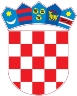 REPUBLIKA HRVATSKAKrapinsko-zagorska županijaUpravni odjel za prostorno uređenje, gradnju i zaštitu okolišaPregrada KLASA: UP/I-350-05/19-05/000301URBROJ: 2140/01-08/4-19-0004Pregrada, 11.11.2019.Predmet:  	Javni poziv za uvid u spis predmetaVLADIMIR ČUČEK, HR-49231 Lupinjak, LUPINJAK 49/2 - dostavlja se Pozivamo Vas na uvid u spis predmeta u postupku izdavanja rješenja o utvrđivanju građevne čestice zauporabu građevine stambene namjene, 2. skupine - dvije stambene jedinicena novoformiranoj građevnoj čestici 164/4 k.o. Lupinjak (Lupinjak, LUPINJAK 49/2).Uvid u spis predmeta može se izvršiti dana  20.11.2019 u 09:00 sati, na lokaciji – Upravni odjel za prostorno uređenje, gradnju i zaštitu okoliša Pregrada, Josipa Karla Tuškana 2, soba 20, tel. 049/377 211, Pozivu se može odazvati stranka osobno ili putem svoga opunomoćenika, a na uvid treba donijeti dokaz o svojstvu stranke u postupku. Rješenje o utvrđivanju građevne čestice može se izdati i ako se stranka ne odazove ovom pozivu.Stranka koja se odazove pozivu nadležnoga upravnog tijela za uvid, dužna je dokazati da ima svojstvo stranke.VIŠA REFERENTICA ZA PROSTORNO UREĐENJE I GRADNJUJosipa Horvat, bacc.ing.građ. DOSTAVITI:Oglasna ploča upravnog tijelaMrežna stranicaNa katastarskoj čestici za koju se izdaje aktU spis, ovdje